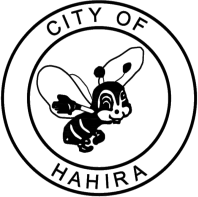 Main Street Board Meeting – September 12, 2022	M I N U T E SCall to Order: The regular meeting was called to order by Matt Seber at 9:30 AM.Attendance Report: Board members present were Drew Duren, Taylor Couey, Matt Seber,  Kelly Barr, Josh Owen and Jennifer Pevey. City representatives include Main Street Director Jennifer Price and MS Assistant Jamie Parr.Not present: Leanne Griffin, Elise Pierce,Review/Correction of Minutes - Minutes were approved - Motion made by Drew and a second by Taylor.New Business:City of Hahira Retail and Merchandise – The Main Street Program was approved for a merchandise space at The Looking Glass in August.  The program has used this opportunity to expand on the “Hahira” merchandise that is available to the community and visitors.  The first month (August) of sales were tremendous and we are very pleased with the support of the retail space.2022 Strategic Planning Session – This was approved by Council and will be November 15 at 9AM.  This planning session will compile community input from online surveys in order to direct the Main Street Program over the next few years in regards to events and community development.National League of Junior Cotillions- This is a program that Main Street Board member Christie Bassett is bringing to Hahira.  The program will cover etiquette and social interaction for middle school aged children.  Registration will open next week with a parent meeting on 10/4 and classes beginning on 10/16.Ish Delish Community Fitness – One of our new businesses in Hahira is pleased to offer FREE community fitness classes that will begin in September and will be hosted at the Hahira Square.  Information is posted on the Hahira Happenings Facebook page.	Old Business:Volunteer Opportunities- Jennifer reminded the board of the volunteer opportunities available throughout the year.  The Main Street Board is a working board and therefore we need everyone’s participation to make events successful.  Promoting Main Street Events – Jennifer reminded the board to promote the Main Street events that are posted on social media.  While we have over 11K followers, all members sharing the events means that they reach more people.Updates of Events-Fall Farmer Market-  These will begin on September 10th and will end on November 26th.  The first market was Saturday 9/10 and MS Assistant gave an update on the event.Community Clean Up – This will be held in September 17th and the area Boy Scouts will be joining us.  There have been several other volunteer groups that have reached out about information as well.Faith & Blue – An HPD event that Jennifer will keep the board informed of.Witches Night Out – October 14th—Vendor applications are being submitted along with Food Truck vendors.  Fire performers have also inquired.Kids Paint Party- The City of Hahira will partner with Riverside Creates again to offer this free event to the community.Trunk or Treat/ Paint A Pumpkin – Just Jeeps Jeepin and HPD will participate in this event at the depot.  Kidz Quest will be sponsoring the pumpkin painting again this year.Holiday Open House – Date set with downtown shops.  This event will be from 2PM – 4PM on Sunday, November 6th.Small Business Saturday – This will be the final market in conjunction with SBS.Christmas Tree Lighting – HMS will perform and the tree will be lit.Merry Main Street Christmas Festival – This will include vendors, movie, Crafts With Santa and parade.  The board suggested methods of contact to expand the parade and participation.  Kelly, Taylor, and Christie also suggested adding a 5K to the event.Parade of Trees-  This will be for the month of December.Next Meeting: October 10, 2022  at 9:30 am at the DepotMeeting adjourned at 9:56 by Matt SeberPrepared By:  Jennifer Price